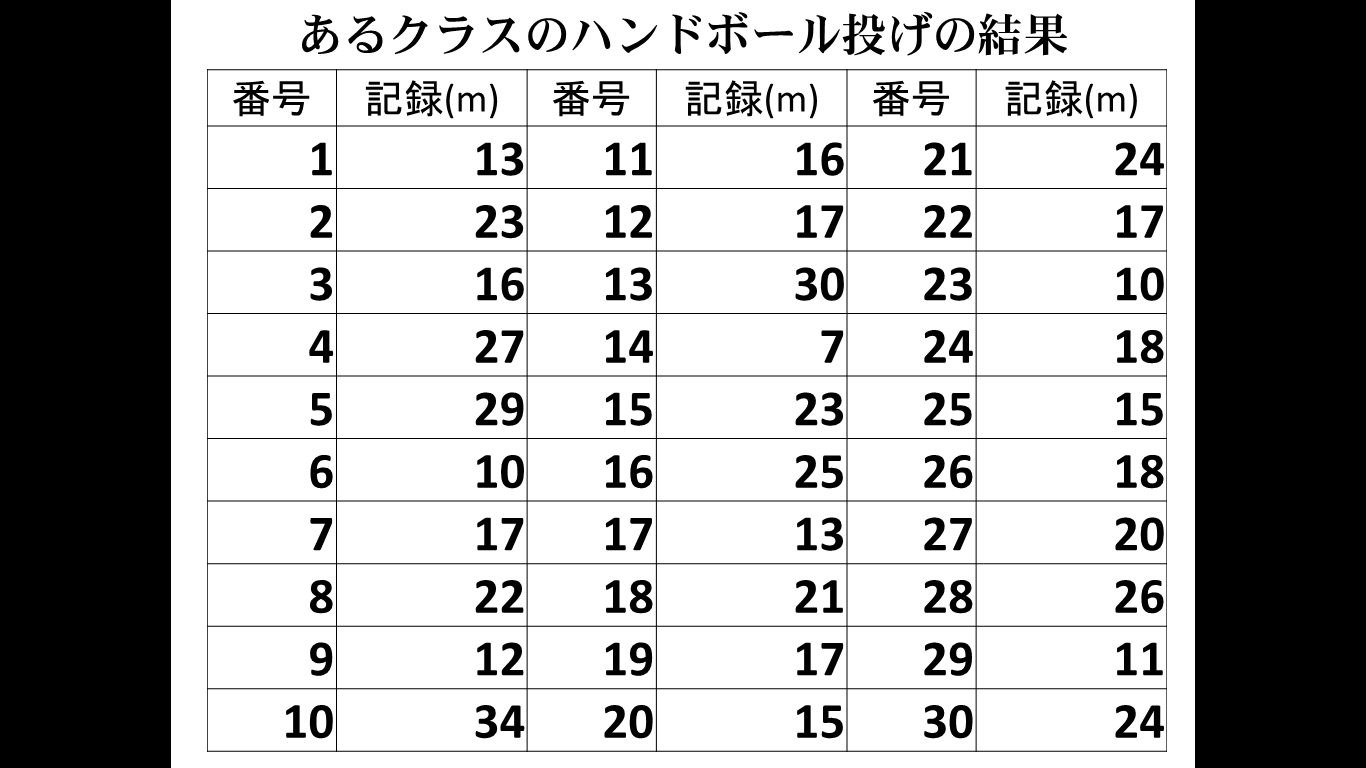 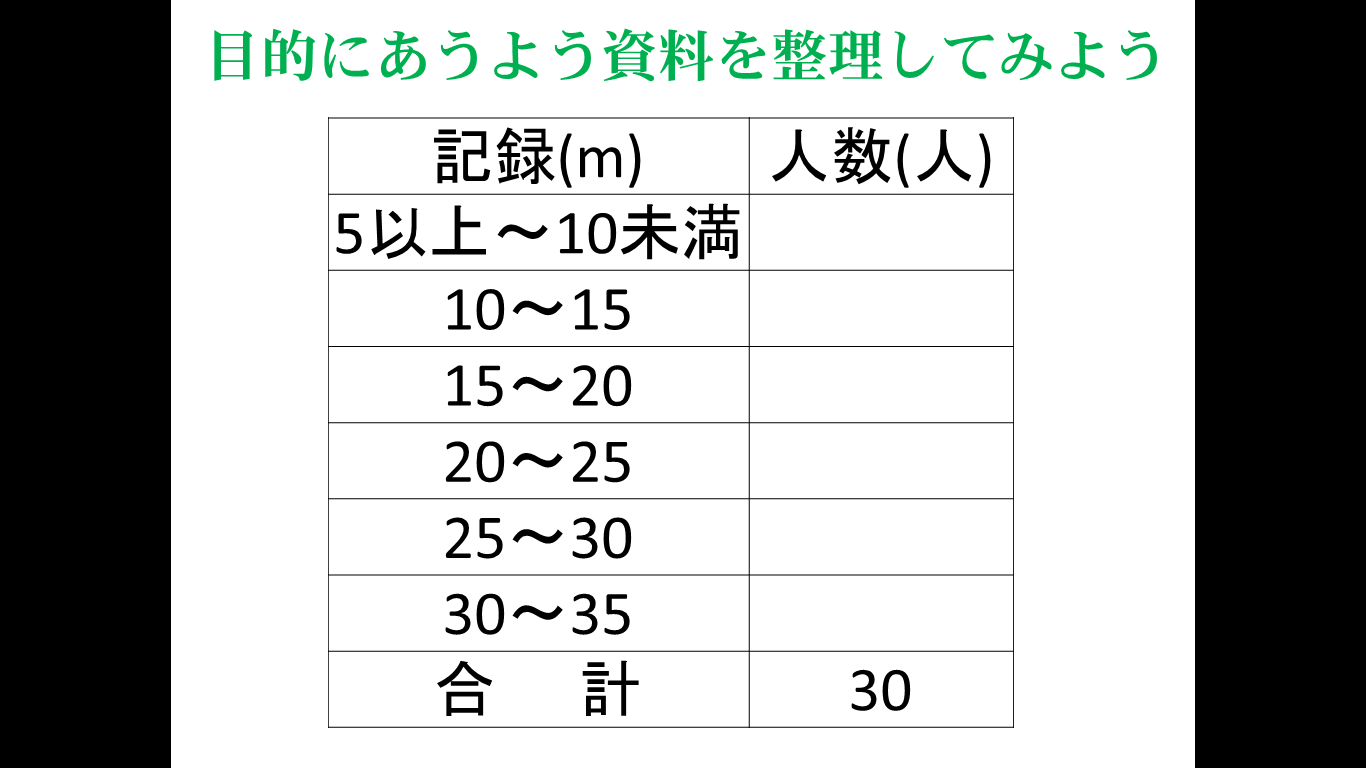 　　　　　　 160  165  170  175  180  185  190  195  200  205                                                       　　　 記録　　　　　　 160  165  170  175  180  185  190  195  200  205                                                       　　　 記録　　　　　　 160  165  170  175  180  185  190  195  200  205                                                       　　　 記録　　　　　　 160  165  170  175  180  185  190  195  200  205                                                       　　　 記録グラフに表そう！　　　　　　  　 5　　　10　 　15  　 20 　　25　 　 30　   35                                                        記録(m)グラフに表そう！　　　　　　  　 5　　　10　 　15  　 20 　　25　 　 30　   35                                                        記録(m)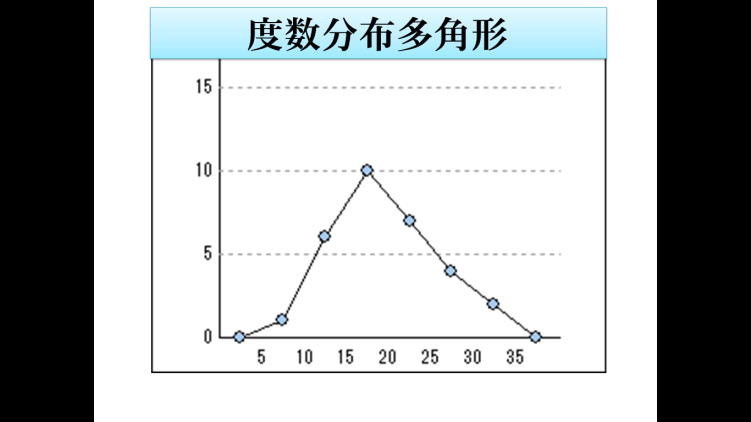 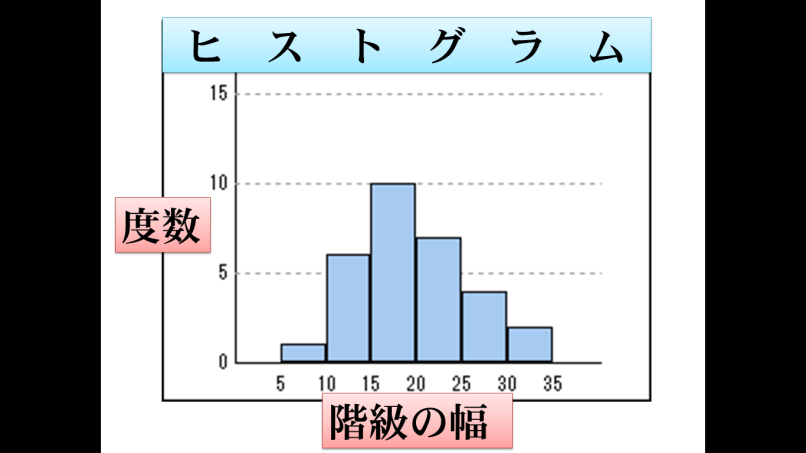 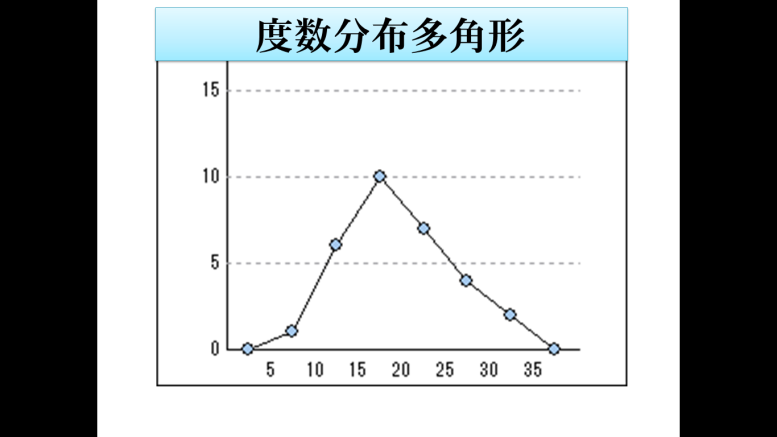 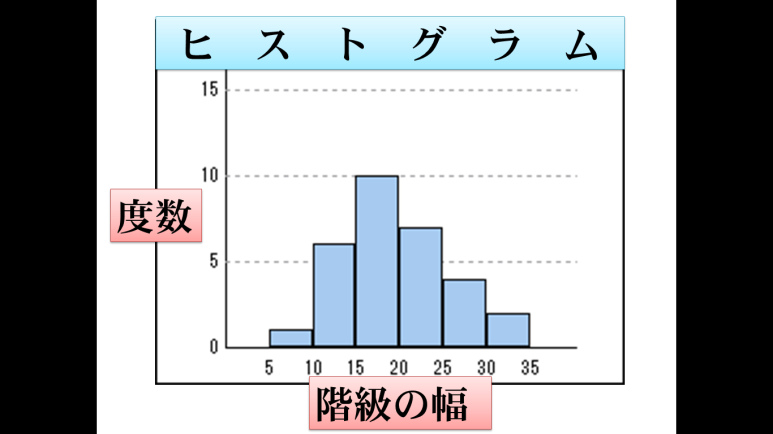 